Publicado en  el 09/01/2015 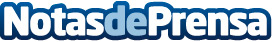 Bankia certifica con AENOR la calidad de los servicios de Tecnologías de la Información y la gestión ambiental de su Centro de Procesos de DatosLa entidad amplía el alcance del certificado del Sistema de Gestión de Servicios de Tecnologías de la Información conforme a la Norma UNE-ISO/IEC 20000, que también engloba a partir de ahora la red de oficinas de banca privada, los cajeros y la Oficina Internet a particularesDatos de contacto:BankiaNota de prensa publicada en: https://www.notasdeprensa.es/bankia-certifica-con-aenor-la-calidad-de-los_1 Categorias: E-Commerce Oficinas Innovación Tecnológica http://www.notasdeprensa.es